ANEXO A – TERMO DE AUTORIZAÇÃOEu, ________________________________________________________________, nacionalidade _____________, estado civil __________, e-mail ________________, número de matrícula _____________, profissão ____________________________, residente na (Av./Rua) ___________________________________, nº. __________, cidade _______________________________, UF: ___, telefone(s): (__)__________ __________, portador do documento de identidade (R.G. Nº) __________________, na qualidade de titular dos direitos morais e patrimoniais de autor da obra (título): ___________________________________________________________________ ___________________________________________________________________.[   ] Tese / [   ] Dissertação - Apresentada ao Programa de Pós-Graduação Stricto Sensu em: __________________________________________________________ ___________________________________________________________________. da Universidade Estadual de Londrina, na data ___/___/_____.Área do conhecimento: ________________________________________________.Autor(es): ___________________________________________________________.Orientador(es): ______________________________________________________.Autorizo a divulgação na Biblioteca Digital da Universidade Estadual de Londrina – BD/UEL (www.bibliotecadigital.uel.br), e permito a reprodução total por meio eletrônico, sem ressarcimento dos direitos autorais, da Obra, a partir da data abaixo indicada, ou até que manifestação em sentido contrário de minha parte determine a cessação desta autorização:Londrina, ___ de _______________ de ______.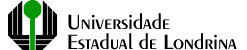 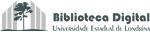 [   ] imediatamente[ x ] a partir de dois anos após a data indicada abaixoAutor(es):__________________________(nome e assinatura)__________________________(nome e assinatura)Orientador(es):__________________________(nome e assinatura)__________________________(nome e assinatura)